Erasmus+ 3rd project meeting, short term schooling activity
June 17 - 22, 2018  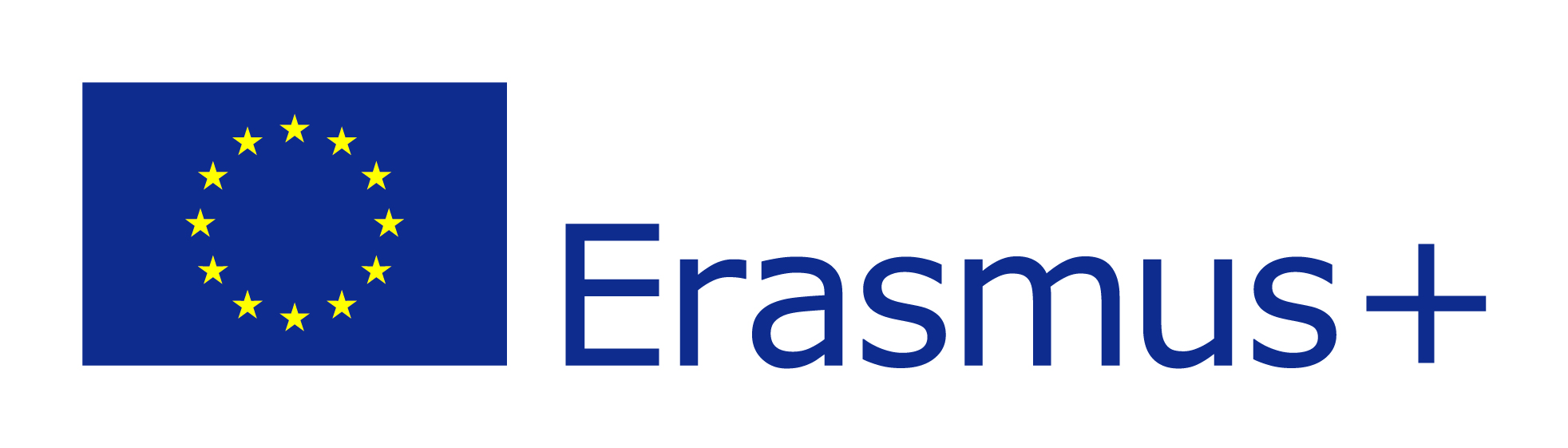 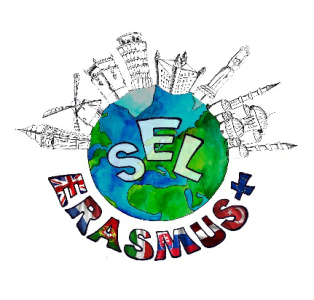 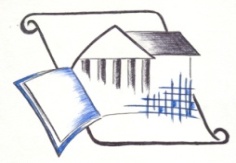        Location:	Ojāra Vācieša Gaujienas pamatskola, Gaujiena, Latvia     Attendees:	Portugal: Ana Paula Pina, António Reguengos;		Italy: Chiara Audia, Anna Varchi;		United Kingdom: Louise Bunting, Adam Nelson;		Turkey: Samet Yumak, Tuba Kivanç Contuk, Seçil Ayvaci Kesik;		The Netherlands: Henk Frenken, Marielle Stoeldraijer, Maria Vanhaastert;                          Slovakia: Alžbeta Krúpová, Katarína Pecníková;                          Latvia: Gunita Ķelpa, Ieva Zariņa, Līga Bukovska, Aija Palmbaha.  Minutes by:	Gunita Ķelpa       Location:	Ojāra Vācieša Gaujienas pamatskola, Gaujiena, Latvia     Attendees:	Portugal: Ana Paula Pina, António Reguengos;		Italy: Chiara Audia, Anna Varchi;		United Kingdom: Louise Bunting, Adam Nelson;		Turkey: Samet Yumak, Tuba Kivanç Contuk, Seçil Ayvaci Kesik;		The Netherlands: Henk Frenken, Marielle Stoeldraijer, Maria Vanhaastert;                          Slovakia: Alžbeta Krúpová, Katarína Pecníková;                          Latvia: Gunita Ķelpa, Ieva Zariņa, Līga Bukovska, Aija Palmbaha.  Minutes by:	Gunita ĶelpaMinutes of MeetingMinutes of MeetingSunday, June 17, 2018 (15:00 – 22:00)Latvian coordinator arranged the transport from the Riga airport to Gaujiena for all project partners. Host families came to school to pick up the children. 14 teachers and 4 bristish pupils stay at the guest-house “Trīssaliņas” in Aumeistari.Things to be prepared at home by each project partner:One traditional national meal recipe for an international cookery bookNational flag and the anthem for Erasmus olympic games, sports clothes for pupilsCountry presentationsQuiz based on country presentations (questions, answers sent before) – responsible: Ana Pina Upload the documents, pictures, etc. on TwinspaceMonday, June 18, 2018 (10:00 – 17:00)Arrival at schoolGreetings, going to the school hall.Welcome programmmeIntroduction by Gunita Ķelpa, the school coordinator of the projectGunita welcomes all the members of the project meeting and introduces all the teams, giving to each person a name badge with a project logo on it. Some parents are also presented in the hall.Līga Bukovska, the headteacher’s assistant of the school A short welcome speech of her. She speaks about the history of Latvia and the differences and common things  of all the project countries.ConcertLatvian pupils sing, dance folk dances, recite poems, play musical instruments showing the Latvian culture. Programme of today:11:00 – 17:00Ice-breaking activities to get know each other better led by the coordinator Gunita.Organizational things: choice of food for tWednesday’s trip; wi-fi code is given to everyone.Excursion around the school, school museum in 2 mixed groups guided by the Latvian pupils.Lunch in the school dining room (4 vegetarian meals).Photo orienteering-excursion around Gaujiena for pupils. They are mixed in 5 groups. They have to find the objects, listen to the information,  take  interesting group photos, send them to the activity organizer.Excursion around Gaujiena for teachers guided by a local tourism guide and translated by a Latvian pupil.Presentation of traditional recipes of each country. All the countries have done the task, the printed A4 format recipes are given to the Latvian coordinator to add them into the cookery book  brought to Latvia from Slovakia.Cooking workshop –In 6 mixed groups pupils prepare a traditional Latvian summer dish “Cold red beet soup”. Latvian pupils are watching and helping to prepare the dish.After the workshop pupils are picked up by host families.Teachers and British pupils travel to Ape to have dinner.Tuesday, June 19, 2018 (10:00 – 19:30)Arrival at schoolProgramme of today:10:00 – 19:30 SEL Summer Olympic gamesOpening ceremony – the Olympic flame is carried by 2 Latvian pupils dressed in Latvian folk costumes, the Olympic flag is carried by 6 Latvian pupils, while the Olympic march is played, this is followed by a parade of nations (a national flag is carried by 4 pupils from each country). Parents and local people of Gaujiena have also come to watch the ceremony.The Olympic flame is carried from “Greece” and the headteacher passes the torch to the coordinator of the project, Henk, to light the fire.A song is sung by a Latvian pupil.The Oaths of athletes and judges are read.SEL Olympic anthem is sung by everyone.  The project coordinator Henk gives a short speech and after that he officially opens the SEL Summer Olympic games. The Olympic motto “Faster, Higher, Stronger” is replaced by SEL motto: “Happier, Funnier, Friendlier” The athletes (pupils) do different sport activities on the school stadium.Closing ceremony – SEL Olympic anthem is sung by everyone.  The medals are given to the winning teams (Slovaki, Turkey, Latvia) and also to all pupils who have taken part in games.The national anthem of Slovakia is played.The Olympic fire is passed to the coordinator from the UK, Louise, where the next  project meeting with pupils will take place.Henk thanks all the athletes for doing their best in the sport activities and he closes the games. Lunch in the school dining room (4 vegetarian meals).Visiting 6 different stations in the open air stage park  in the territory of the school. Pupils visit each station and for doing the task they got a stamp on the card. The stations were the following: museum visit, boat ride, puzzles, colors, instructions, drawing.Snack in the school dining room.Folk group concert to show the traditional Latvian summer solstice songs and dances. Everyone is kindly asked to join the dances.After the concert pupils are picked up by host families.Teachers and British pupils travel to Smiltene to have dinner.Wednesday, June 20, 2018 (10:00 – 19:00)Arrival at schoolWarm-up activitiesProgramme of today:10:00 – 19:00 Country presentations and a quiz about the project countries: Pupils from each country present  their countries using ppts, prezi.com, short videos, songs in order to tell/show the most important facts of project countries. Then Ana Pina presents a quiz of 35 questions to check pupils’ knowledge, memory. The winners get a candy.Teachers have a meeting to discuss the activities that have been done so far.Lunch in the school dining room (4 vegetarian meals).Trip to an open-air museum in Ate - The buildings there have been set up to give visitors a sense of Latvia’s rural landscape in history. We saw farmsteads of Latvian farmers and craftsmen. They all contain permanent exhibitions – household and working tools, interior furnishings – which characterize the time period. Pupils were allowed to use the old tools and machines and they were interested. At the end of the tour we had ‘a bread programme’ with information how typical Latvian rye-bread is made and everyone had an opportunity to bake a piece of bread and taste it with honey.Snack break in the cafe “Katrīnkrogs” in Alūksne. The meal was ordered before.Due to the lack of the time the walk in the town of Alūksne was cancelled.Return to Gaujiena – pupils are picked up by host families.Teachers and British pupils travel to Smiltene to have dinner (ordered before).Thursday, June 21, 2018 (10:00 – 22:00)Arrival at schoolPupils’ grouping in 4 mixed groupsProgramme of today:10:00 – 22:00 Workshops: Four  workshops are prepared by Latvian teachers:Normunds – woodwork;Vizbulīte and Sarmīte – art;Inga – handicraft;Dagnija – Latvian dances.Pupils spend  approximately 40 minutes in each workshop and create different products (wooden planes,             decoration ‘sun’, gypsum casting). Pupils learn traditional Latvian dance and games.Teachers have a meeting to discuss the activities that have been done so far, to plan the next activities.Lunch in the school dining room (4 vegetarian meals).Trip to a place „Ezerlejas” -  a zoo, entertaining activities. We had the opportunity to see and hear information about different exotic and local birds and animals, to feed miniature goats, fallow deers, mouflons, marmots, rabbits and sheep of various breeds. Coati, fox, raccoon, mangalicas, as well as birds of different breeds and colours are also waiting for visitors.Picnic with snacks in „Ezerlejas”Return to the school in Gaujiena to make Summer Solstice wreaths. Almost every guest made this traditional flower wreath making for the first time in their lifes. The guests were excited, took photos and danced a traditional Solstice dance with the wreaths on their heads.Goodbye party and Latvian cuisine tastingPupils and teachers from project schools, Latvian host families and some members of the school staff met in the school to have a goodbye party. The team of Latvia presents small gifts for every guest. The results of the photo-orienteering were announced and prizes were given. Henk, the coordinator of the project thanked Latvian  team for preparing the meeting and he also appreciated the hospitability of host families. Pupils gave a small present to each host family. The families prepared typical meals which were served to all guests. After dinner, all pupils danced the dances they learned on Thursday dance workshop. All parents and teachers joined them. Bonfire event „Let’s light up Latvia” Although it was raining, everyone joined the event around the bonfire listening Latvian folk songs, trying traditional Līgo cheese and a drink ‘kvass’.Return to host families and to the guest-house.Friday,  June 22, 2018 (9:00 – 12:00)Arrival at schoolProgramme of today:9:00 – 12:00Pupils play educational games on www.kahoot.it  Coordinators meetingSummary of the meeting in Latvia: certificates of the 3rd  project meeting are received; the certificate of attendance is signed by every member of the project meeting, the photocopy is collected by each school coordinator;the disscussion took place about the meeting in Latvia – the feedback, the pictures, reports and other documents must be uploaded on Twinspace; reports by pupils who took part in the 3rd meeting will be done and uploaded on Twinspace; each project team has fullfilled the tasks - outputs of the meeting – the olympic anthem to be learned by every partner school, recipes for the cookery book, country presentations; We continue to use a google drive account where everybody can put the photos and videos;Henk sent via email some reading material about SEL, about classroom building to create a good atmosphere in the class. Each partner can read the document and use the ideas the classroom.Henk sent different worksheets for pupils to fill in and to compare the results among the countries.In relation to the students that participated in the project, we can say that there was:- a growth in the motivation and satisfaction in their work;- a bigger open mind to the difference and to the social and cultural diversity;- a rise in the competences and in the motivation to do some European and international work, with a bigger European conscience;- bigger knowledge of the characteristics of the culture of our partner countries (language, religion, food, traditions, education…);- a bigger use of active methodologies, using the ICT (by doing some works or in the communication with their partners);- a better using of the English language, even if it is written or spoken;- a bigger capacity of doing some research, selection and treatment of the information, which will have a great impact in their school results. The transnational mobility of our young people in formation was a very big challenge and, at the same time, a unique opportunity for all of them. The fact of leaving their country, of having the opportunity of contacting with other people of the same age, in a different sociocultural context, has permitted them setting practical knowledge in relation to competences, in terms of the linguistic point and also in the cultural aspect. This experience will be a valuable aspect to their growth as citizens.In relation to the teachers- it was a way of promoting the formation of teachers, in relation to the project work methods, collaborative work and specific methodologies of each subject;- there was a bigger use of the ICT and, particularly, of the online platforms;- there was a better use of the foreign language competences, in particular of the English language;- the contact with other different education practices, their importance, advantages and disadvantages of their use was another important competence for a teacher, nowadays;- The implementation of innovative activities for the class curricular project were promoted, as also as the promotion of different clubs. These were important to elaborate other projects in the national and European levels.During this meeting:- Exhibitions were organized about the most important characteristics of each partner country;- Debate moments were created about some of the topics treated in this project, for example, the topic of refugees;- In our E-twinning page, all the information about this project and its implementation steps have been published;- The information about the project was also published in the media (Gaujiena school homepage, local and regional newspapers of project countries).Next project meeting in Italy – Transnational Project MeetingDates: October 8 - 12, 2018; 2/3 teachersFlight  to Palermo, organised bus or taxi to Bagheria.Each partner is asked to bring another recipe to complete the cookery book. The recipes have to be accompanied by pictures of the dish. Turkish coordinator Samet and his team will be responsible for multiplying the cookery book for each partner, given to everyone in Portugal, June, 2019.Henk informed the school coordinators about midterm report which has to be filled by each partner till July 15 in Mobility tool.School profile has to be done and compared with the results at the beginning of the project.SEL worksheets have to be done (each by 3-5 pupils) and taken to Italy to compare the results.5-6 postcards bought and written or made and written by pupils to show their summer trips, experiences. Teachers will take the postcards to Italy and exchange them.A SEL lesson (cooperation, competence—based, group work, mixed groups, parents’ lesson etc.) has to be done and the plan of the lesson has to be uploaded on Twinspace.                  Timetable for the next project meetings will be completed during the next meeting in Italy:   The United Kingdom:  March 2019, to be planned during visit in Italy; 2 students, 2 teachers;Portugal: June 2019, Final meeting - to be planned during visit in Italy.Henk closed the meeting and all departed to the airport.Sunday, June 17, 2018 (15:00 – 22:00)Latvian coordinator arranged the transport from the Riga airport to Gaujiena for all project partners. Host families came to school to pick up the children. 14 teachers and 4 bristish pupils stay at the guest-house “Trīssaliņas” in Aumeistari.Things to be prepared at home by each project partner:One traditional national meal recipe for an international cookery bookNational flag and the anthem for Erasmus olympic games, sports clothes for pupilsCountry presentationsQuiz based on country presentations (questions, answers sent before) – responsible: Ana Pina Upload the documents, pictures, etc. on TwinspaceMonday, June 18, 2018 (10:00 – 17:00)Arrival at schoolGreetings, going to the school hall.Welcome programmmeIntroduction by Gunita Ķelpa, the school coordinator of the projectGunita welcomes all the members of the project meeting and introduces all the teams, giving to each person a name badge with a project logo on it. Some parents are also presented in the hall.Līga Bukovska, the headteacher’s assistant of the school A short welcome speech of her. She speaks about the history of Latvia and the differences and common things  of all the project countries.ConcertLatvian pupils sing, dance folk dances, recite poems, play musical instruments showing the Latvian culture. Programme of today:11:00 – 17:00Ice-breaking activities to get know each other better led by the coordinator Gunita.Organizational things: choice of food for tWednesday’s trip; wi-fi code is given to everyone.Excursion around the school, school museum in 2 mixed groups guided by the Latvian pupils.Lunch in the school dining room (4 vegetarian meals).Photo orienteering-excursion around Gaujiena for pupils. They are mixed in 5 groups. They have to find the objects, listen to the information,  take  interesting group photos, send them to the activity organizer.Excursion around Gaujiena for teachers guided by a local tourism guide and translated by a Latvian pupil.Presentation of traditional recipes of each country. All the countries have done the task, the printed A4 format recipes are given to the Latvian coordinator to add them into the cookery book  brought to Latvia from Slovakia.Cooking workshop –In 6 mixed groups pupils prepare a traditional Latvian summer dish “Cold red beet soup”. Latvian pupils are watching and helping to prepare the dish.After the workshop pupils are picked up by host families.Teachers and British pupils travel to Ape to have dinner.Tuesday, June 19, 2018 (10:00 – 19:30)Arrival at schoolProgramme of today:10:00 – 19:30 SEL Summer Olympic gamesOpening ceremony – the Olympic flame is carried by 2 Latvian pupils dressed in Latvian folk costumes, the Olympic flag is carried by 6 Latvian pupils, while the Olympic march is played, this is followed by a parade of nations (a national flag is carried by 4 pupils from each country). Parents and local people of Gaujiena have also come to watch the ceremony.The Olympic flame is carried from “Greece” and the headteacher passes the torch to the coordinator of the project, Henk, to light the fire.A song is sung by a Latvian pupil.The Oaths of athletes and judges are read.SEL Olympic anthem is sung by everyone.  The project coordinator Henk gives a short speech and after that he officially opens the SEL Summer Olympic games. The Olympic motto “Faster, Higher, Stronger” is replaced by SEL motto: “Happier, Funnier, Friendlier” The athletes (pupils) do different sport activities on the school stadium.Closing ceremony – SEL Olympic anthem is sung by everyone.  The medals are given to the winning teams (Slovaki, Turkey, Latvia) and also to all pupils who have taken part in games.The national anthem of Slovakia is played.The Olympic fire is passed to the coordinator from the UK, Louise, where the next  project meeting with pupils will take place.Henk thanks all the athletes for doing their best in the sport activities and he closes the games. Lunch in the school dining room (4 vegetarian meals).Visiting 6 different stations in the open air stage park  in the territory of the school. Pupils visit each station and for doing the task they got a stamp on the card. The stations were the following: museum visit, boat ride, puzzles, colors, instructions, drawing.Snack in the school dining room.Folk group concert to show the traditional Latvian summer solstice songs and dances. Everyone is kindly asked to join the dances.After the concert pupils are picked up by host families.Teachers and British pupils travel to Smiltene to have dinner.Wednesday, June 20, 2018 (10:00 – 19:00)Arrival at schoolWarm-up activitiesProgramme of today:10:00 – 19:00 Country presentations and a quiz about the project countries: Pupils from each country present  their countries using ppts, prezi.com, short videos, songs in order to tell/show the most important facts of project countries. Then Ana Pina presents a quiz of 35 questions to check pupils’ knowledge, memory. The winners get a candy.Teachers have a meeting to discuss the activities that have been done so far.Lunch in the school dining room (4 vegetarian meals).Trip to an open-air museum in Ate - The buildings there have been set up to give visitors a sense of Latvia’s rural landscape in history. We saw farmsteads of Latvian farmers and craftsmen. They all contain permanent exhibitions – household and working tools, interior furnishings – which characterize the time period. Pupils were allowed to use the old tools and machines and they were interested. At the end of the tour we had ‘a bread programme’ with information how typical Latvian rye-bread is made and everyone had an opportunity to bake a piece of bread and taste it with honey.Snack break in the cafe “Katrīnkrogs” in Alūksne. The meal was ordered before.Due to the lack of the time the walk in the town of Alūksne was cancelled.Return to Gaujiena – pupils are picked up by host families.Teachers and British pupils travel to Smiltene to have dinner (ordered before).Thursday, June 21, 2018 (10:00 – 22:00)Arrival at schoolPupils’ grouping in 4 mixed groupsProgramme of today:10:00 – 22:00 Workshops: Four  workshops are prepared by Latvian teachers:Normunds – woodwork;Vizbulīte and Sarmīte – art;Inga – handicraft;Dagnija – Latvian dances.Pupils spend  approximately 40 minutes in each workshop and create different products (wooden planes,             decoration ‘sun’, gypsum casting). Pupils learn traditional Latvian dance and games.Teachers have a meeting to discuss the activities that have been done so far, to plan the next activities.Lunch in the school dining room (4 vegetarian meals).Trip to a place „Ezerlejas” -  a zoo, entertaining activities. We had the opportunity to see and hear information about different exotic and local birds and animals, to feed miniature goats, fallow deers, mouflons, marmots, rabbits and sheep of various breeds. Coati, fox, raccoon, mangalicas, as well as birds of different breeds and colours are also waiting for visitors.Picnic with snacks in „Ezerlejas”Return to the school in Gaujiena to make Summer Solstice wreaths. Almost every guest made this traditional flower wreath making for the first time in their lifes. The guests were excited, took photos and danced a traditional Solstice dance with the wreaths on their heads.Goodbye party and Latvian cuisine tastingPupils and teachers from project schools, Latvian host families and some members of the school staff met in the school to have a goodbye party. The team of Latvia presents small gifts for every guest. The results of the photo-orienteering were announced and prizes were given. Henk, the coordinator of the project thanked Latvian  team for preparing the meeting and he also appreciated the hospitability of host families. Pupils gave a small present to each host family. The families prepared typical meals which were served to all guests. After dinner, all pupils danced the dances they learned on Thursday dance workshop. All parents and teachers joined them. Bonfire event „Let’s light up Latvia” Although it was raining, everyone joined the event around the bonfire listening Latvian folk songs, trying traditional Līgo cheese and a drink ‘kvass’.Return to host families and to the guest-house.Friday,  June 22, 2018 (9:00 – 12:00)Arrival at schoolProgramme of today:9:00 – 12:00Pupils play educational games on www.kahoot.it  Coordinators meetingSummary of the meeting in Latvia: certificates of the 3rd  project meeting are received; the certificate of attendance is signed by every member of the project meeting, the photocopy is collected by each school coordinator;the disscussion took place about the meeting in Latvia – the feedback, the pictures, reports and other documents must be uploaded on Twinspace; reports by pupils who took part in the 3rd meeting will be done and uploaded on Twinspace; each project team has fullfilled the tasks - outputs of the meeting – the olympic anthem to be learned by every partner school, recipes for the cookery book, country presentations; We continue to use a google drive account where everybody can put the photos and videos;Henk sent via email some reading material about SEL, about classroom building to create a good atmosphere in the class. Each partner can read the document and use the ideas the classroom.Henk sent different worksheets for pupils to fill in and to compare the results among the countries.In relation to the students that participated in the project, we can say that there was:- a growth in the motivation and satisfaction in their work;- a bigger open mind to the difference and to the social and cultural diversity;- a rise in the competences and in the motivation to do some European and international work, with a bigger European conscience;- bigger knowledge of the characteristics of the culture of our partner countries (language, religion, food, traditions, education…);- a bigger use of active methodologies, using the ICT (by doing some works or in the communication with their partners);- a better using of the English language, even if it is written or spoken;- a bigger capacity of doing some research, selection and treatment of the information, which will have a great impact in their school results. The transnational mobility of our young people in formation was a very big challenge and, at the same time, a unique opportunity for all of them. The fact of leaving their country, of having the opportunity of contacting with other people of the same age, in a different sociocultural context, has permitted them setting practical knowledge in relation to competences, in terms of the linguistic point and also in the cultural aspect. This experience will be a valuable aspect to their growth as citizens.In relation to the teachers- it was a way of promoting the formation of teachers, in relation to the project work methods, collaborative work and specific methodologies of each subject;- there was a bigger use of the ICT and, particularly, of the online platforms;- there was a better use of the foreign language competences, in particular of the English language;- the contact with other different education practices, their importance, advantages and disadvantages of their use was another important competence for a teacher, nowadays;- The implementation of innovative activities for the class curricular project were promoted, as also as the promotion of different clubs. These were important to elaborate other projects in the national and European levels.During this meeting:- Exhibitions were organized about the most important characteristics of each partner country;- Debate moments were created about some of the topics treated in this project, for example, the topic of refugees;- In our E-twinning page, all the information about this project and its implementation steps have been published;- The information about the project was also published in the media (Gaujiena school homepage, local and regional newspapers of project countries).Next project meeting in Italy – Transnational Project MeetingDates: October 8 - 12, 2018; 2/3 teachersFlight  to Palermo, organised bus or taxi to Bagheria.Each partner is asked to bring another recipe to complete the cookery book. The recipes have to be accompanied by pictures of the dish. Turkish coordinator Samet and his team will be responsible for multiplying the cookery book for each partner, given to everyone in Portugal, June, 2019.Henk informed the school coordinators about midterm report which has to be filled by each partner till July 15 in Mobility tool.School profile has to be done and compared with the results at the beginning of the project.SEL worksheets have to be done (each by 3-5 pupils) and taken to Italy to compare the results.5-6 postcards bought and written or made and written by pupils to show their summer trips, experiences. Teachers will take the postcards to Italy and exchange them.A SEL lesson (cooperation, competence—based, group work, mixed groups, parents’ lesson etc.) has to be done and the plan of the lesson has to be uploaded on Twinspace.                  Timetable for the next project meetings will be completed during the next meeting in Italy:   The United Kingdom:  March 2019, to be planned during visit in Italy; 2 students, 2 teachers;Portugal: June 2019, Final meeting - to be planned during visit in Italy.Henk closed the meeting and all departed to the airport.Attachement: the photos and documents from the 3rd project meeting can be seen at:
https://www.flickr.com/photos/128873450@N06/albums/72157670464282038http://www.gaujienasvidusskola.lv/lv/projekti-27417/ehttps://drive.google.com/drive/folders/18MRu3c8inCj7SKcQ6UzYIdmsbAHv6L2g Attachement: the photos and documents from the 3rd project meeting can be seen at:
https://www.flickr.com/photos/128873450@N06/albums/72157670464282038http://www.gaujienasvidusskola.lv/lv/projekti-27417/ehttps://drive.google.com/drive/folders/18MRu3c8inCj7SKcQ6UzYIdmsbAHv6L2g 